Министерство образования и науки Республики БашкортостанРегиональный центр развития движения «Абилимпикс» в Республике БашкортостанУтверждаю:Главный эксперт «Абилимпикс»________/_________________ «___»________2020г.Конкурсное задание по компетенции «Веб-дизайн»Региональный чемпионат по профессиональному мастерству среди инвалидов  и лиц с ограниченными возможностями здоровья «Абилимпикс» в  Республике БашкортостанПлощадка: ГАПОУ Салаватский колледж образования и профессиональных технологийСогласовано:Председатель Совета по компетенции________/_________________«___»________2020г.Разработал:Преподаватель ГАПОУ Салаватский колледж образования
 и профессиональных технологий________/Гумеров Р.И. «___»________2020г.Салават, 2020Описание компетенцииАктуальность компетенцииВеб-разработка является уже состоявшейся отраслью и сегодня нуждается в высококвалифицированных специалистах, способных не только качественно выполнять свою работу, но насыщать её инновационными решениями. Разработка digital-продуктов, таких как сайт или мобильное приложение – это всегда командная работа и каждый член команды должен четко понимать функционал и важность работы своего коллеги. Поэтому в концепции заданий для чемпионата “Абилимпикс” в компетенции “веб-дизайн” участнику предлагается попробовать и проявить себя сразу в нескольких ролях: аналитик-проектировщик, дизайнер, верстальщик, front-end и back-end разработчик. В реальных проектах в процессе работы над продуктом команда разработчиков не только использует специализированные программные средства, но и активно применяет свое логическое и творческое мышление. Благодаря чему профессиональные веб-разработчики создают гармоничный и эффективный в использовании продукт с учетом бизнес-потребностей заказчика, пожеланий целевой аудитории, реализуя это в продуманном функционале, качественной архитектуре и удобных пользовательских интерфейсах.Ссылка на образовательный и/или профессиональный стандартТребования к квалификации в профессиональных стандартах Практический опыт: Анализировать предметную область.Выполнять работы предпроектной стадии.Использовать инструментальные средства обработки информации.Разрабатывать эскизы веб-приложения.Разрабатывать схемы интерфейса веб-приложения.Разрабатывать прототип дизайна веб-приложения.Разрабатывать дизайн веб-приложений в соответствии со стандартами и требованиями заказчика.Разрабатывать интерфейс пользователя для веб-приложений с использованием современных стандартов.Выполнять верстку страниц веб-приложений.Кодировать на языках веб-программирования.Разрабатывать анимационные эффекты.Разрабатывать код программного продукта на основе готовой спецификации на уровне модуля.Публиковать веб-приложения на базе хостинга в сети Интернет.Обеспечивать безопасную и бесперебойную работу.Знания:Основные этапы разработки программного обеспечения.Основные принципы процесса разработки программного обеспечения.Стандарт UIX - UI &UXDesign.Графические средства проектирования архитектуры программных продуктов.Методы организации работы в команде разработчиков.Модели процесса разработки программного обеспечения.Основные принципы процесса разработки программного обеспечения.Характеристики, типы и виды хостингов.Методы и способы передачи информации в сети Интернет.Устройство и работу хостинг-систем.Источники угроз информационной безопасности и меры по их предотвращению.Регламенты и методы разработки безопасных веб-приложений.Умения:Анализировать проектную и техническую документацию.Использовать специализированные графические средства построения и анализа архитектуры программных продуктов.Разрабатывать графический интерфейс приложения.Создавать проект по разработке приложения и формулировать его задачи.Использовать открытые библиотеки (framework).Создавать дизайн с применением промежуточных эскизов, прототипов, требований к эргономике и технической эстетике.Учитывать существующие правила корпоративного стиля.Придерживаться оригинальной концепции дизайна проекта и улучшать его визуальную привлекательность.Разрабатывать интерфейс пользователя для веб-приложений с использованием современных стандартов.Разрабатывать анимацию для веб-приложений для повышения его доступности и визуальной привлекательности (Canvas).Выбирать хостинг в соответствии с параметрами веб-приложения.Составлять сравнительную характеристику хостингов.Осуществлять аудит безопасности веб-приложений.Модифицировать веб-приложение с целью внедрения программного кода по обеспечению безопасности его работы.Конкурсное заданиеКраткое описание заданияТребуется разработать веб-сайт Чемпионата Мира по хоккею 2019 года. Основная задача сайта – предоставить пользователю актуальную и своевременную информацию о матчах, командах, местах проведения и свежих новостях. Сегментация целевой аудитории:1.Интересующиеся‒ узнать общую информацию о Чемпионате Мира по хоккею 2019 года.‒ узнать свежие новости о чемпионате,‒ узнать о готовящихся мероприятиях,‒ получить контактную информацию.2.Болельщик‒ авторизация в личном кабинете болельщика,‒ редактирование профиля,‒ регистрация на участие в мероприятиях. Время выполнения задания 4 часа.2.2. Структура и подробное описание конкурсного заданияМодуль 1. Проектирование, прототипирование интерфейса и разработка дизайн-макетов уникальных страниц сайтаВАЖНО: Прототип можно отрисовать на листах бумаги А4, либо в программе Axure.Необходимо разработать каркасную модель (wireframe) и дизайн-макеты уникальных страниц публичной части сайта. Сайт должен иметь следующую структуру страниц и содержимое каждой из них:  1.	Главная —текстово-графическая информация о Чемпионате Мира по хоккею 2019. На главной должен присутствовать слайдер, информация о группах и новости.2.	Команды — детальная информация о командах.3.	Место проведения — информация о стадионах и принимающих городах.4.	Галерея — команды, стадионы, события. 5.	Личный кабинет — вход / регистрация.  5.1.	Вход в свой кабинет — форма ввода логина(e-mail) и пароля.  5.2.	Регистрация  — форма с полями ввода.  Формы регистрации и персональных данных содержит следующие поля:  1.	Фамилия *  2.	Имя *  3.	Отчество  4.	E-mail *  5.	Телефон *  6.	О себе  * Поля отмеченные таким знаком являются обязательными для заполнения. Рекомендуется проверять введенные данные на их правильность, то есть производить проверку данных и в случае не соответствия данных, установленным ограничениям, выводить ошибки.  Кроме этого каждая страница сайта должна иметь «шапку» (header) и «подвал» (footer), в которых необходимо расположить логотип, главное меню сайта, контактную информацию, а также кнопки регистрации и вход на сайт для ранее зарегистрированных.  Приветствуется использование модальных окон.ВХОДНЫЕ ДАННЫЕ  В папке «Материалы для модуля 1» содержится тестовое наполнение разделов сайта, а также другая текстово-графическая информация, полезная в процессе разработки сайта. Нет необходимости использовать все предоставленные материалы — каждый участник сам решает полезность тех или иных материалов для конкретно его задачи.  ВЫХОДНЫЕ ДАННЫЕ  1.	Каркасная модель графического интерфейса (wireframe).Сохраните свою работу в папке Abilympics\Участник[ВАШ НОМЕР ПО ЖЕРЕБЬЕВКЕ]\Модуль1, если выполняете электронно, либо сдайте экспертам листы бумаги А4 с выполненным задание, подписав вверху “Модуль1 Участник [ВАШ НОМЕР ПО ЖЕРЕБЬЕВКЕ]”.   2.	Дизайн-макеты сайта:  2.1. Макеты дизайна каждой страницы должны состоять из нескольких файлов (Photoshop-исходник в формате .psd и предпросмотр в формате .png или .jpg). Обязательно иметь варианты адаптации главной страницы:  Макет под смартфоны — должен отражать схему отображения страниц при ширине экрана 320-767 пикселей.  Макет под планшеты — должен отражать схему отображения страниц при ширине экрана 768-1279 пикселей.  Макет под настольные компьютеры и ноутбуки — должен отражать схему отображения страниц при ширине экрана 1280 пикселей и более.  Каждая версия каждой страницы должна иметь название в формате: [НАЗВАНИЕ_СТРАНИЦЫ]_[ШИРИНА_ЭКРАНА].psd.  Например, «Главная_страница_768px.psd» означает исходник дизайн-макеты главной страницы под планшет (то есть при ширине экрана от 768 до 1279 пикселей).  Сохраните свою работу в папке Abilympics\Участник[ВАШ НОМЕР ПО ЖЕРЕБЬЕВКЕ]\Модуль1  Модуль 2. Разработка клиентской части сайта (front-end)ВАЖНО: Запрещается экспорт кода из Axure, оценивается «чистый» код и экспертами отслеживается процесс самостоятельной верстки страниц.Сверстать дизайн макеты страниц сайта с использованием современного технологического стека разработки: HTML5, CSS3, JavaScript.  Допустимо и даже поощряется использовать техники, методы, библиотеки и фреймворки, упрощающие разработку на каждом из описанных уровней, например, Вы можете использовать при разработке Bootstrap, jQuery.ВХОДНЫЕ ДАННЫЕ  Используются макеты-дизайна, разработанные в рамках Модуля 1. Код страниц должен быть сверстан самостоятельно, участниками конкурса, допускается использование редакторов кода, ускоряющих разработку, таких как Emmet, но совершенно недопустима машинная генерация кода на основе макета.   ВЫХОДНЫЕ ДАННЫЕ  1.	Работа должна состоять из набора html, css, js-файлов, изображений, а также других необходимых для корректного отображения страницы в браузерах файлов.  2.	Код максимально насколько это возможно должен соответствовать спецификации стандартов HTML5 и CSS3. Для установления соответствия организационный комитет будет пользовать официальным инструментом validator.w3.org. Любое отклонение от стандартов должно быть обоснованно в комментариях непосредственно перед или сразу после места отхождения от спецификации.  3.	Необходимо обеспечить некоторую степень кроссбраузерности: полученные в результате верстки страницы должны одинаково адекватно отображаться, работать и соответствовать макетам в последних версиях браузеров Chrome, FireFox, Opera, Safari, Internet Explorer и Edge.  4.	Сохраните свою работу в папке Abilympics\Участник[ВАШ НОМЕР ПО ЖЕРЕБЬЕВКЕ]\Модуль2. 2.3. Последовательность выполнения задания1. Подготовка рабочего места. 2. Изучение конкурсного задания. 3. Выполнение модуля №1. 4. Выполнение модуля №2. 5. Передача готового материала на оценку экспертам.6. Уборка рабочего места.2.4. Критерии оценки выполнения заданияВсего: 100Перечень используемого оборудования, инструментов и расходных материалов3.1 Школьники, студенты и специалисты (перечень единый для всех категорий)Схемы оснащения рабочих мест с учетом основных нозологийМинимальные требования к оснащению рабочих мест с учетом основных нозологийГрафическое изображение рабочих мест с учетом основных нозологий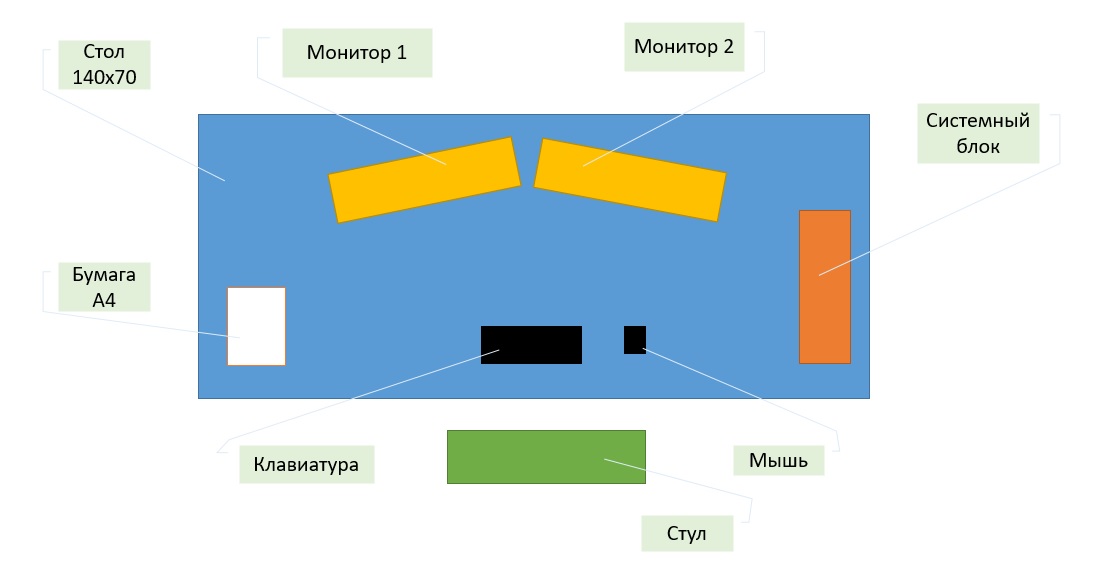 4.3. Схема застройки соревновательной площадкиУсловные обозначения5. Требования охраны труда и техники безопасности5.1. Общие требования охраны труда5.1.1. К самостоятельной работе с ПК допускаются участники после прохождения ими инструктажа на рабочем месте, обучения безопасным методам работ и проверки знаний по охране труда.5.1.2. При работе с ПК рекомендуется организация перерывов на 10 минут через каждые 50 минут работы. Время на перерывы уже учтено в общем времени задания, и дополнительное время участникам не предоставляется.5.1.3. Запрещается находиться возле ПК в верхней одежде, принимать пищу и курить, употреблять вовремя работы алкогольные напитки, а также быть в состоянии алкогольного, наркотического или другого опьянения.5.1.4. Участник соревнования должен знать месторасположение первичных средств пожаротушения и уметь ими пользоваться.5.1.5. О каждом несчастном случае пострадавший или очевидец несчастного случая немедленно должен известить ближайшего эксперта.5.1.6. Участник соревнования должен знать местонахождение медицинской аптечки, правильно пользоваться медикаментами; знать инструкцию по оказанию первой медицинской помощи пострадавшим и уметь оказать медицинскую помощь. При необходимости вызвать скорую медицинскую помощь или доставить в медицинское учреждение.5.1.7. При работе с ПК участники соревнования должны соблюдать правила личной гигиены.5.1.8. Работа на конкурсной площадке разрешается исключительно в присутствии эксперта. Запрещается присутствие на конкурсной площадке посторонних лиц.5.1.9. По всем вопросам, связанным с работой компьютера следует обращаться к руководителю.5.1.10. За невыполнение данной инструкции виновные привлекаются к ответственности согласно правилам внутреннего распорядка или взысканиям, определенным Кодексом законов о труде Российской Федерации.5.2. Требования охраны труда перед началом работы5.2.1. Перед включением используемого на рабочем месте оборудования участник соревнования обязан:5.2.1.1. Осмотреть и привести в порядок рабочее место, убрать все посторонние предметы, которые могут отвлекать внимание и затруднять работу.5.2.1.2. Проверить правильность установки стола, стула, подставки под ноги, угол наклона экрана монитора, положения клавиатуры в целях исключения неудобных поз и длительных напряжений тела. Особо обратить внимание на то, что дисплей должен находиться на расстоянии не менее 50 см от глаз (оптимально 60-70 см).5.2.1.3. Проверить правильность расположения оборудования.5.2.1.4. Кабели электропитания, удлинители, сетевые фильтры должны находиться с тыльной стороны рабочего места.5.2.1.5. Убедиться в отсутствии засветок, отражений и бликов на экране монитора.5.2.1.6. Убедиться в том, что на устройствах ПК (системный блок, монитор, клавиатура) не располагаются сосуды с жидкостями, сыпучими материалами (чай, кофе, сок, вода и пр.).5.2.1.7. Включить электропитание в последовательности, установленной инструкцией по эксплуатации на оборудование; убедиться в правильном выполнении процедуры загрузки оборудования, правильных настройках.5.2.2. При выявлении неполадок сообщить об этом эксперту и до их устранения к работе не приступать.5.3. Требования охраны труда во время работы5.3.1. В течение всего времени работы со средствами компьютерной и оргтехники участник соревнования обязан:- содержать в порядке и чистоте рабочее место;- следить за тем, чтобы вентиляционные отверстия устройств ничем не были закрыты;- выполнять требования инструкции по эксплуатации оборудования;- соблюдать, установленные расписанием, трудовым распорядком регламентированные перерывы в работе, выполнять рекомендованные физические упражнения.5.3.2. Участнику соревнований запрещается во время работы:- отключать и подключать интерфейсные кабели периферийных устройств;- класть на устройства средств компьютерной и оргтехники бумаги, папки и прочие посторонние предметы;- прикасаться к задней панели системного блока (процессора) при включенном питании;- отключать электропитание во время выполнения программы, процесса;- допускать попадание влаги, грязи, сыпучих веществ на устройства средств компьютерной и оргтехники;- производить самостоятельно вскрытие и ремонт оборудования;- производить самостоятельно вскрытие и заправку картриджей принтеров или копиров;- работать со снятыми кожухами устройств компьютерной и оргтехники;- располагаться при работе на расстоянии менее 50 см от экрана монитора.5.3.3. При работе с текстами на бумаге, листы надо располагать как можно ближе к экрану, чтобы избежать частых движений головой и глазами при переводе взгляда.5.3.4. Рабочие столы следует размещать таким образом, чтобы видео дисплейные терминалы были ориентированы боковой стороной к световым проемам, чтобы естественный свет падал преимущественно слева.5.3.5. Освещение не должно создавать бликов на поверхности экрана.5.3.6. Продолжительность работы на ПК без регламентированных перерывов не должна превышать 1-го часа. Во время регламентированного перерыва с целью снижения нервно-эмоционального напряжения, утомления зрительного аппарата, необходимо выполнять комплексы физических упражнений.5.4. Требования охраны труда в аварийных ситуациях5.4.1. Обо всех неисправностях в работе оборудования и аварийных ситуациях сообщать непосредственно эксперту.5.4.2. При обнаружении обрыва проводов питания или нарушения целостности их изоляции, неисправности заземления и других повреждений электрооборудования, появления запаха гари, посторонних звуков в работе оборудования и тестовых сигналов, немедленно прекратить работу и отключить питание.5.4.3. При поражении пользователя электрическим током принять меры по его освобождению от действия тока путем отключения электропитания и до прибытия врача оказать потерпевшему первую медицинскую помощь.5.4.4. В случае возгорания оборудования отключить питание, сообщить эксперту, позвонить в пожарную охрану, после чего приступить к тушению пожара имеющимися средствами.5.5. Требования охраны труда по окончании работы5.5.1. По окончании работы участник соревнования обязан соблюдать следующую последовательность отключения оборудования:- произвести завершение всех выполняемых на ПК задач;- отключить питание в последовательности, установленной инструкцией по эксплуатации данного оборудования.- В любом случае следовать указаниям экспертов5.5.2. Убрать со стола рабочие материалы и привести в порядок рабочее место.5.5.3. Обо всех замеченных неполадках сообщить эксперту.ШкольникиСтудентыСпециалистыПрофессиональный стандарт 06.035 «Разработчик Web и мультимедийных приложений» (приказ Министерства труда и социальной защиты РФ от «18» января 2017г. № 44н)Профессиональный стандарт 06.035 «Разработчик Web и мультимедийных приложений» (приказ Министерства труда и социальной защиты РФ от «18» января 2017г. № 44н)ФГОС СПО по специальности 09.02.07 «Информационные системы и программирование»Профессиональный стандарт 06.035 «Разработчик Web и мультимедийных приложений» (приказ Министерства труда и социальной защиты РФ от «18» января 2017г. № 44н)СтудентМодуль 1. Проектирование, прототипирование интерфейса и разработка дизайн-макетов уникальных страниц сайта4 часа1. Каркасная модель графического интерфейса (wireframe).2. Макеты дизайна каждой страницы должны состоять из нескольких файлов (PhotoShop-исходник в формате .psd и предпросмотр в формате .png или .jpg).СтудентМодуль 2. Разработка клиентской части сайта (front-end).4 часаСверстаный сайт (набор html, css, js-файлов, изображений, а также других необходимых для корректного отображения страницы в браузерах файлов)КритерииНаивысший бал оценкиШкала оценкиПрототип полностью соответствует техническому заданию (на сайте присутствует вся информация из общей структуры данных)4ОбъективнаяЕсть макеты под все предложенные устройства4ОбъективнаяНа странице присутствует логотип4ОбъективнаяПрисутствуют отдельные макеты внутренних страниц сайта4ОбъективнаяПрисутствуют отдельные каркасные модели (wireframe) внутренних страниц сайта4ОбъективнаяЕсть отдельный макет меню под мобильный телефон4ОбъективнаяМакеты страниц сайта разработаны по принципу единообразия: единый размер элементов, одинаковая высота навигационных кнопок, оформление заголовков, подзаголовков и основного текста, оформление ссылок и изображений для всех страниц сайта.4ОбъективнаяПрисутствует макет, демонстрирующий hover эффект2ОбъективнаяИнтерфейс главной страницы сайта эргономичен и понятен, при создании использована модульная сетка, направляющие2СубъективнаяОбщее впечатление от дизайна макета под настольные системы - 1280px3СубъективнаяДизайн привлекателен и гармоничен, удобен для использования на планшете3СубъективнаяДизайн привлекателен и гармоничен, удобен для использования на мобильном телефоне3СубъективнаяВалидный код HTML5 (штраф -0.25 за каждый тип ошибки)4ОбъективнаяВесь текст выделяется, включая текст на кнопках, кроме афиш3ОбъективнаяРасположение каждого раздела соответствует созданному макету4ОбъективнаяПри ширине экрана от от 320 до 767 и от 768 до 1279 пикселей выводится версия дизайна для смартфонов и планшетов, горизонтальная прокрутка отсутствует, целостность верстки, элементов на страницах не нарушается на всём диапазоне ширин экрана4ОбъективнаяНастроена ссылка на логотип, ведущая на главную страницу 2ОбъективнаяНа всех страницах присутствуют Header и Footer2ОбъективнаяВ коде присутствуют комментарии2ОбъективнаяВсе внутренние ссылки ведут по нужным адресам4ОбъективнаяВ верстке не используется атрибут style, а также другие атрибуты, идентичные CSS-свойствам, все стили вынесены в отдельные CSS-файлы4ОбъективнаяНа страницах сайта применяется  hover эффект4ОбъективнаяФорма регистрации отображается корректно. Задан атрибут required, устанавливающий поле формы обязательным для заполнения 2ОбъективнаяИдентичность отображения сверстанных блоков в последних версиях браузеров Chrome, Opera, Firefox, Safari, Internet Explorer.2ОбъективнаяОбщее впечатление о верстке сайта2СубъективнаяСоздание слайдера на главной странице в виде афиши5ОбъективнаяВерстка модальных окон5ОбъективнаяПрисутствие всех сверстанных страниц5ОбъективнаяВерстка страниц под  мобильные устройства5ОбъективнаяПЕРЕЧЕНЬ ОБОРУДОВАНИЯ НА 1-ГО УЧАСТНИКА (конкурсная площадка)ПЕРЕЧЕНЬ ОБОРУДОВАНИЯ НА 1-ГО УЧАСТНИКА (конкурсная площадка)ПЕРЕЧЕНЬ ОБОРУДОВАНИЯ НА 1-ГО УЧАСТНИКА (конкурсная площадка)ПЕРЕЧЕНЬ ОБОРУДОВАНИЯ НА 1-ГО УЧАСТНИКА (конкурсная площадка)ПЕРЕЧЕНЬ ОБОРУДОВАНИЯ НА 1-ГО УЧАСТНИКА (конкурсная площадка)Оборудование, инструменты, ПООборудование, инструменты, ПООборудование, инструменты, ПООборудование, инструменты, ПООборудование, инструменты, ПО№НаименованиеСсылка на сайт с тех. характеристиками либо тех. характеристики оборудования, инструментовЕд. измеренияКол-воСистемный блок (Core i5, 8GB ОЗУ, 1TB HDD),Шт.1Монитор19" Шт.1Мышь-Шт.1Клавиатура-Шт.1MicrosoftOffice ПОШт.1GeanyПОШт.1KompozerПОШт.1Notepad ++ПОШт.1SublimeText ПОШт.1BracketsПОШт.1OperaПОШт.1Mozilla FirefoxПОШт.1Google ChromeПОШт.1Adobe CreativeПОШт.1AdobeAcrobatreaderПОШт.1GIMPПОШт.1InkscapeПОШт.1Windows 10ПОШт.1Axure RP 7ПОШт.1ZealПОШт.1ПЕРЕЧЕНЬ РАСХОДНЫХ МАТЕРИАЛОВ  НА 1 УЧАСТНИКАПЕРЕЧЕНЬ РАСХОДНЫХ МАТЕРИАЛОВ  НА 1 УЧАСТНИКАПЕРЕЧЕНЬ РАСХОДНЫХ МАТЕРИАЛОВ  НА 1 УЧАСТНИКАПЕРЕЧЕНЬ РАСХОДНЫХ МАТЕРИАЛОВ  НА 1 УЧАСТНИКАПЕРЕЧЕНЬ РАСХОДНЫХ МАТЕРИАЛОВ  НА 1 УЧАСТНИКА№НаименованиеСсылка на сайт с тех. характеристиками либо тех. характеристики оборудования, инструментовЕд. измеренияКол-во1КарандашПростой ТМШт.12Ручка шариковая или гелиевая синяяШариковые или гелиевыШт.13Лист бумаги А4Шт.10РАСХОДНЫЕ МАТЕРИАЛЫ, ОБОРУДОВАНИЕ И ИНСТРУМЕНТЫ,  КОТОРЫЕ УЧАСТНИКИ ДОЛЖНЫ ИМЕТЬ  ПРИ СЕБЕРАСХОДНЫЕ МАТЕРИАЛЫ, ОБОРУДОВАНИЕ И ИНСТРУМЕНТЫ,  КОТОРЫЕ УЧАСТНИКИ ДОЛЖНЫ ИМЕТЬ  ПРИ СЕБЕРАСХОДНЫЕ МАТЕРИАЛЫ, ОБОРУДОВАНИЕ И ИНСТРУМЕНТЫ,  КОТОРЫЕ УЧАСТНИКИ ДОЛЖНЫ ИМЕТЬ  ПРИ СЕБЕРАСХОДНЫЕ МАТЕРИАЛЫ, ОБОРУДОВАНИЕ И ИНСТРУМЕНТЫ,  КОТОРЫЕ УЧАСТНИКИ ДОЛЖНЫ ИМЕТЬ  ПРИ СЕБЕРАСХОДНЫЕ МАТЕРИАЛЫ, ОБОРУДОВАНИЕ И ИНСТРУМЕНТЫ,  КОТОРЫЕ УЧАСТНИКИ ДОЛЖНЫ ИМЕТЬ  ПРИ СЕБЕВ данной компетенции не предусмотреноВ данной компетенции не предусмотреноВ данной компетенции не предусмотреноВ данной компетенции не предусмотреноРАСХОДНЫЕ МАТЕРИАЛЫ И ОБОРУДОВАНИЕ, ЗАПРЕЩЕННЫЕ НА ПЛОЩАДКЕРАСХОДНЫЕ МАТЕРИАЛЫ И ОБОРУДОВАНИЕ, ЗАПРЕЩЕННЫЕ НА ПЛОЩАДКЕРАСХОДНЫЕ МАТЕРИАЛЫ И ОБОРУДОВАНИЕ, ЗАПРЕЩЕННЫЕ НА ПЛОЩАДКЕРАСХОДНЫЕ МАТЕРИАЛЫ И ОБОРУДОВАНИЕ, ЗАПРЕЩЕННЫЕ НА ПЛОЩАДКЕРАСХОДНЫЕ МАТЕРИАЛЫ И ОБОРУДОВАНИЕ, ЗАПРЕЩЕННЫЕ НА ПЛОЩАДКЕВ данной компетенции не предусмотреноВ данной компетенции не предусмотреноВ данной компетенции не предусмотреноВ данной компетенции не предусмотреноДОПОЛНИТЕЛЬНОЕ ОБОРУДОВАНИЕ, ИНСТРУМЕНТЫ КОТОРОЕ МОЖЕТ ПРИВЕСТИ С СОБОЙ УЧАСТНИКДОПОЛНИТЕЛЬНОЕ ОБОРУДОВАНИЕ, ИНСТРУМЕНТЫ КОТОРОЕ МОЖЕТ ПРИВЕСТИ С СОБОЙ УЧАСТНИКДОПОЛНИТЕЛЬНОЕ ОБОРУДОВАНИЕ, ИНСТРУМЕНТЫ КОТОРОЕ МОЖЕТ ПРИВЕСТИ С СОБОЙ УЧАСТНИКДОПОЛНИТЕЛЬНОЕ ОБОРУДОВАНИЕ, ИНСТРУМЕНТЫ КОТОРОЕ МОЖЕТ ПРИВЕСТИ С СОБОЙ УЧАСТНИКДОПОЛНИТЕЛЬНОЕ ОБОРУДОВАНИЕ, ИНСТРУМЕНТЫ КОТОРОЕ МОЖЕТ ПРИВЕСТИ С СОБОЙ УЧАСТНИК№НаименованиеСсылка на сайт с тех. характеристиками либо тех. характеристики оборудованияЕд. измеренияКол-воВ данной компетенции не предусмотреноВ данной компетенции не предусмотреноВ данной компетенции не предусмотреноВ данной компетенции не предусмотреноНА 1-ГО ЭКСПЕРТА (КОНКУРСНАЯ ПЛОЩАДКА)НА 1-ГО ЭКСПЕРТА (КОНКУРСНАЯ ПЛОЩАДКА)НА 1-ГО ЭКСПЕРТА (КОНКУРСНАЯ ПЛОЩАДКА)НА 1-ГО ЭКСПЕРТА (КОНКУРСНАЯ ПЛОЩАДКА)НА 1-ГО ЭКСПЕРТА (КОНКУРСНАЯ ПЛОЩАДКА)Перечень оборудования и мебельПеречень оборудования и мебельПеречень оборудования и мебельПеречень оборудования и мебельПеречень оборудования и мебель№НаименованиеСсылка на сайт с тех. характеристиками либо тех. характеристики оборудованияЕд. измеренияКол-во1СтулОфисныйштук12РучкаШариковая или гелиевая синяяштук13Лист бумагиА4Шт.10ОБЩАЯ ИНФРАСТРУКТУРА КОНКУРСНОЙ ПЛОЩАДКИОБЩАЯ ИНФРАСТРУКТУРА КОНКУРСНОЙ ПЛОЩАДКИОБЩАЯ ИНФРАСТРУКТУРА КОНКУРСНОЙ ПЛОЩАДКИОБЩАЯ ИНФРАСТРУКТУРА КОНКУРСНОЙ ПЛОЩАДКИОБЩАЯ ИНФРАСТРУКТУРА КОНКУРСНОЙ ПЛОЩАДКИПеречень оборудование, инструментов, средств индивидуальной защиты и т.п.Перечень оборудование, инструментов, средств индивидуальной защиты и т.п.Перечень оборудование, инструментов, средств индивидуальной защиты и т.п.Перечень оборудование, инструментов, средств индивидуальной защиты и т.п.Перечень оборудование, инструментов, средств индивидуальной защиты и т.п.№НаименованиеСсылка на сайт с тех. характеристиками либо тех. характеристики оборудованияЕд. измеренияКол-во1Огнетушитель углекислотный На усмотрение организатораштук22Бак под обрезки (мусор)120 – 180 литровштук13Мешки под мусор120 – 180 литровштук10ПЕРЕЧЕНЬ ОБОРУДОВАНИЕ ДЛЯ ЭКСПЕРТОВПЕРЕЧЕНЬ ОБОРУДОВАНИЕ ДЛЯ ЭКСПЕРТОВПЕРЕЧЕНЬ ОБОРУДОВАНИЕ ДЛЯ ЭКСПЕРТОВПЕРЕЧЕНЬ ОБОРУДОВАНИЕ ДЛЯ ЭКСПЕРТОВПЕРЕЧЕНЬ ОБОРУДОВАНИЕ ДЛЯ ЭКСПЕРТОВПеречень оборудования, мебель, канцелярия и т.п.Перечень оборудования, мебель, канцелярия и т.п.Перечень оборудования, мебель, канцелярия и т.п.Перечень оборудования, мебель, канцелярия и т.п.Перечень оборудования, мебель, канцелярия и т.п.№НаименованиеСсылка на сайт с тех. Характеристиками, либо тех. характеристики оборудованияЕд. измеренияКол-во1Стол1400х700 мм штук42СтулОфисныйштук53Стол переговорный880х880х760штук24ПКПК или ноутбукштук15ПринтерЛазерныйштук16Бумага А4, 500 листовУп.27Проектор + экран или телевизор 42"На усмотрение организатораштук1КОМНАТА УЧАСТНИКОВКОМНАТА УЧАСТНИКОВКОМНАТА УЧАСТНИКОВКОМНАТА УЧАСТНИКОВКОМНАТА УЧАСТНИКОВПеречень оборудования, мебель, канцелярия и т.п.Перечень оборудования, мебель, канцелярия и т.п.Перечень оборудования, мебель, канцелярия и т.п.Перечень оборудования, мебель, канцелярия и т.п.Перечень оборудования, мебель, канцелярия и т.п.1Стол1400х700 ммштук12СтулОфисныйштук13РучкаШариковые или гелиевыштук14КарандашПростой ТМштук15ЛистыА4штук106Аптечка первой помощиНа усмотрение организатораштук17Стаканы одноразовыеПластиковые 200млштук208Вода-литров10ДОПОЛНИТЕЛЬНЫЕ ТРЕБОВАНИЯ/КОММЕНТАРИИДОПОЛНИТЕЛЬНЫЕ ТРЕБОВАНИЯ/КОММЕНТАРИИДОПОЛНИТЕЛЬНЫЕ ТРЕБОВАНИЯ/КОММЕНТАРИИДОПОЛНИТЕЛЬНЫЕ ТРЕБОВАНИЯ/КОММЕНТАРИИДОПОЛНИТЕЛЬНЫЕ ТРЕБОВАНИЯ/КОММЕНТАРИИКоличество точек питания и их характеристикиКоличество точек питания и их характеристикиКоличество точек питания и их характеристикиКоличество точек питания и их характеристикиКоличество точек питания и их характеристики№Наименование	Тех. характеристики Площадь, м.кв.Ширина прохода между рабочими местами, м.Специализированное оборудование, количество.*Рабочее место участника с нарушением слуха1,2 метра1,2 метрарадиокласс, аудиотехника (акустический усилитель и колонки)Рабочее место участника с нарушением зрения1,2 метра1,2 метраперсональный компьютер с большим монитором (19 - 24"), с программой экранного доступа JAWS, программой экранного увеличения MAGic) и дисплеем, использующим систему Брайля (рельефно-точечного шрифт)Рабочее место участника с нарушением ОДА1,2 метра1,2 метраперсональный компьютер, оснащенный выносными компьютерными кнопками и специальной клавиатурой; персональный компьютер, оснащенный ножной или головной мышью и виртуальной экранной клавиатурой, персональный компьютер, оснащенный компьютерным джойстиком или компьютерным роллером и специальной клавиатуройРабочее место участника с соматическими заболеваниями1,2 метра1,2 метраРабочее место участника с ментальными нарушениями1,2 метра1,2 метра1 рабочее место участника1 рабочее место участника1 рабочее место участникаСистемный блокИБПГрафический планшетСтул или креслоМониторКлавиатураСтол Мышьрабочее место главного экспертарабочее место главного экспертарабочее место главного экспертаНоутбукПринтерСтолСтулОгнетушительОгнетушительВешалкаВешалкаСетевой фильтрСетевой фильтрРозеткаРозеткаСтул для экспертаСтул для эксперта